ที่ อว ๐๖๑๕/…………						    มหาวิทยาลัยราชภัฏกำแพงเพชร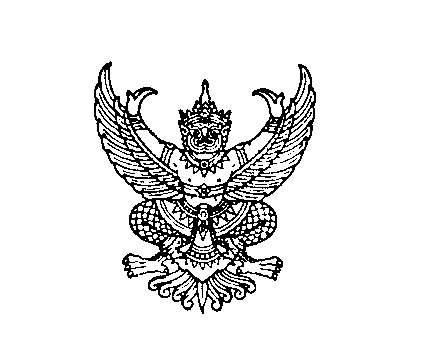 								    อ. เมือง จ. กำแพงเพชร ๖๒๐๐๐						   วันที่...................................เรื่อง  ขอเรียนเชิญเป็นผู้ประเมินคุณภาพภายในระดับหลักสูตรตามเกณฑ์ AUN-QAเรียน  ชื่อผู้ประเมิน.................................................ด้วย  หลักสูตร......................................................  คณะ.........................  มหาวิทยาลัยราชภัฏกำแพงเพชร ได้กำหนดที่จะรับการตรวจประเมินคุณภาพการศึกษาภายในตามเกณฑ์ AUN-QA ในวันที่ ....................................................  ซึ่งทางหลักสูตรได้ประสานงานกับท่านในเบื้องต้นแล้วนั้นในการนี้ จึงขอเรียนเชิญท่านเป็น	(ประธาน / กรรมการ / เลขา)	ผู้ประเมินคุณภาพภายในตามเกณฑ์ AUN-QA ตามวันและเวลาดังกล่าวข้างต้น โดยหลักสูตรขอรับการประเมินแบบ		( Site Visit / Desktop Assessment ร่วมกับการสัมภาษณ์ผ่านโปรแกรมการสื่อสารออนไลน์)	 ในการรับการตรวจประเมินด้วย โดยมีกำหนดการดังนี้กำหนดการสามารถปรับได้ตามความเหมาะสม เนื่องจาก Site Visit กับ Desktop Ass. จะมีกำหนดการไม่เหมือนกันจึงเรียนมาเพื่อโปรดพิจารณา มหาวิทยาลัยฯ หวังเป็นอย่างยิ่งว่าจะได้รับความอนุเคราะห์จากท่านด้วยดี และขอขอบคุณมา ณ โอกาสนี้ขอแสดงความนับถือ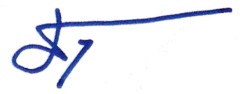      (รองศาสตราจารย์ ดร.สุวิทย์  วงษ์บุญมาก)           		   		      อธิการบดีมหาวิทยาลัยราชภัฏกำแพงเพชรวันเดือนปีเวลากำหนดการวันที่......................๐๙.๐๐ – ๑๖.๓๐ น.รับการประเมินตามเกณฑ์ AUN-QA ใน Criteria ๑ – ๑๑วันที่......................๐๙.๐๐ – ๑๖.๓๐ น.สัมภาษณ์ผู้มีส่วนได้ส่วนเสีย และเยี่ยมชมในพื้นที่วันที่......................๐๙.๐๐ – ๑๒.๐๐ น.สรุปผลการประเมินให้หลักสูตรได้รับทราบ